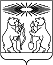 О внесении изменений в постановление администрации Северо-Енисейского района «Об утверждении Порядка принятия решений о признании безнадежной к взысканию задолженности по платежам в бюджет Северо-Енисейского района, в отношении которых администрация Северо-Енисейского района наделена полномочиями главного администратора (администратора) доходов бюджета»	В целях уточнения постановления, в соответствии со статьями 47.2 и 160.1 Бюджетного кодекса Российской Федерации, постановлением Правительства Российской Федерации от 06.05.2016 № 393 «Об общих требованиях к порядку принятия решений о признании безнадежной к взысканию задолженности по платежам в бюджеты бюджетной системы Российской Федерации», руководствуясь постановлением администрации Северо-Енисейского района  от 25.09.2015 № 585-п «Об осуществлении бюджетных полномочий главными администраторами (администраторами) доходов бюджета Северо-Енисейского района», статьей 34 Устава Северо-Енисейского района ПОСТАНОВЛЯЮ:	1. Внести в постановление администрации Северо-Енисейского района от 28.09.2016 № 644-п «Об утверждении Порядка принятия решений о признании безнадежной к взысканию задолженности по платежам в бюджет Северо-Енисейского района, в отношении которых администрация Северо-Енисейского района наделена полномочиями главного администратора (администратора) доходов бюджета» (в редакции постановлений администрации Северо-Енисейского района от 27.09.2018 № 302-п, от 10.09.2020 № 350-п, от  22.06.2022 № 283-п, от 19.07.2022 № 326-п) (далее - постановление) следующие изменения:	1) в наименовании постановления слова «в бюджет Северо-Енисейского района» исключить;	2) в пункте 1 постановления:	а) в подпункте 1 слова «в бюджет Северо-Енисейского района» исключить;б) подпункт 2 изложить в следующей редакции:«2) состав комиссии по принятию решений о признании безнадежной к взысканию задолженности по платежам, в отношении которых администрация Северо-Енисейского района наделена полномочиями главного администратора (администратора) доходов бюджета, согласно приложению № 2 к настоящему постановлению;»;в) подпункт 3 изложить в следующей редакции:	«3)положение о комиссии по принятию решений о признании безнадежной к взысканию задолженности по платежам, в отношении которых администрация Северо-Енисейского района наделена полномочиями главного администратора (администратора) доходов бюджета согласно приложению № 3 к настоящему постановлению.»;	3) в приложении № 1 к постановлению, именуемом «Порядок принятия решений о признании безнадежной к взысканию задолженности по платежам в бюджет Северо-Енисейского района, в отношении которых администрация Северо-Енисейского района наделена полномочиями главного администратора (администратора) доходов бюджета» (далее – Порядок) внести следующие изменения:	а) в наименовании слова «в бюджет Северо-Енисейского района» исключить;	б) в разделе 1 Порядка:	1) пункт 1.1 изложить в следующей редакции:	«1.1. Настоящий Порядок принятия решений о признании безнадежной к взысканию задолженности по платежам, в отношении которых администрация Северо-Енисейского района наделена полномочиями главного администратора (администратора) доходов бюджета, определяет основания и процедуру признания безнадежной к взысканию задолженности администраторами доходов бюджета Северо-Енисейского района и бюджета Красноярского края.»;2) в пунктах 1.2 и 1.3 после слов «в бюджет Северо-Енисейского района» добавить словами «и бюджет Красноярского края»;в) в разделе 2 наименование изложить в следующей редакции:«2. Основания принятия решения о признании безнадежной к взысканию задолженности»;г) в пункте 3.2 раздела 3 после слов «Комиссией по принятию решений о признании безнадежной к взысканию задолженности по платежам» дополнить словами «, в отношении которых администрация Северо-Енисейского района наделена полномочиями главного администратора (администратора) доходов бюджета»;4) в приложении № 2 к Порядку, именуемом «Решение комиссии по принятию решений о признании безнадежной к взысканию задолженности по платежам в бюджет Северо-Енисейского района»:а) наименование приложения изложить в следующей редакции:«Решение комиссии по принятию решений о признании безнадежной к взысканию задолженности по платежам, в отношении которых администрация Северо-Енисейского района наделена полномочиями главного администратора (администратора) доходов бюджета»;б) по тексту слова «в бюджет Северо-Енисейского района» исключить;5) наименование приложения № 2 к постановлению изложить в следующей редакции:«Состав комиссии по принятию решений о признании безнадежной к взысканию задолженности по платежам, в отношении которых администрация Северо-Енисейского района наделена полномочиями главного администратора (администратора) доходов бюджета»;6) в приложении № 3 к постановлению, именуемом «Положение о комиссии по принятию решений о признании безнадежной к взысканию задолженности  по платежам в бюджет Северо-Енисейского района» (далее – приложение № 3):а) наименование приложения № 3 изложить в следующей редакции:«Положение о комиссии по принятию решений о признании безнадежной к взысканию задолженности  по платежам, в отношении которых администрация Северо-Енисейского района наделена полномочиями главного администратора (администратора) доходов бюджета»;б) пункт 1 изложить в следующей редакции:«1. Комиссия по принятию решений о признании безнадежной к взысканию задолженности по платежам, в отношении которых администрация Северо-Енисейского района наделена полномочиями главного администратора (администратора) доходов бюджета (далее – Комиссия) является коллегиальным органом, образованном с целью рассмотрения вопроса о признании безнадежной к взысканию задолженности по платежам в бюджет Северо-Енисейского района и бюджет Красноярского края.»;в) в пункте 2 слова «в бюджет Северо-Енисейского района» исключить.2. Настоящее постановление вступает в силу в день, следующий за днем его официального опубликования в газете «Северо-Енисейский вестник», и подлежит размещению на официальном сайте Северо-Енисейского района в информационно-телекоммуникационной сети «Интернет» (www.admse.ru).Временно исполняющий полномочияГлавы Северо-Енисейского района,первый заместитель главы района			        		   А.Э. ПерепелицаАДМИНИСТРАЦИЯ СЕВЕРО-ЕНИСЕЙСКОГО РАЙОНА ПОСТАНОВЛЕНИЕАДМИНИСТРАЦИЯ СЕВЕРО-ЕНИСЕЙСКОГО РАЙОНА ПОСТАНОВЛЕНИЕ« 28 » октября  2022 г.№ 457-п гп Северо-Енисейскийгп Северо-Енисейский